Regions of Georgia and Map Skills Study GuideTest Date:  Thursday, Sept. 12, 2013	Definitions to know:Compass rose: Tool that is used that tells directions on a map.(north, south, east, west, southwest, northwest, northeast, and southeast)Map Key: A table found on a map that uses symbols to represent things found on a map.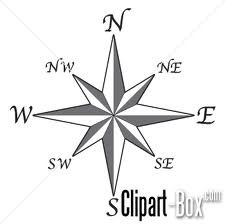 Region: an area that has shared featuresSkills:Know what directions are opposite of each other on a compass rose.Be able fill in missing directional words on a compass rose.Know there are 5 regions in Georgia.Know the main idea for each of the 5 regions of Georgia: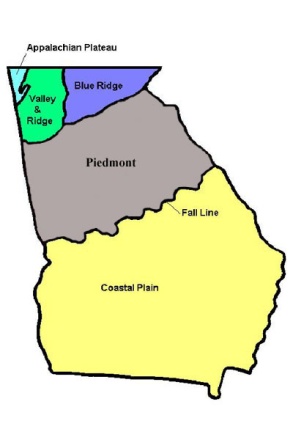 Know the location of each region:Know that there are 7 major rivers in Georgia, and that the one closest to us is the Chattahoochee River.Coastal PlainsLargest region in Georgia, near the sea, and peanuts and pecans are grown here.PiedmontMost of Georgia’s people live here, including the city of Atlanta, and we live in the Piedmont.Appalachian PlateauIt takes up the northwest corner of the state, there are lots of mountains including Lookout and Sand Mountain, and people like to vacation here.Valley and RidgeIt is north of Georgia and the soil is good for farming fruits like apples.Blue Ridge Mountains.It is in the northeastern part of the state and has big rivers and mountains including Georgia’s highest point, Brasstown Bald Mountain.